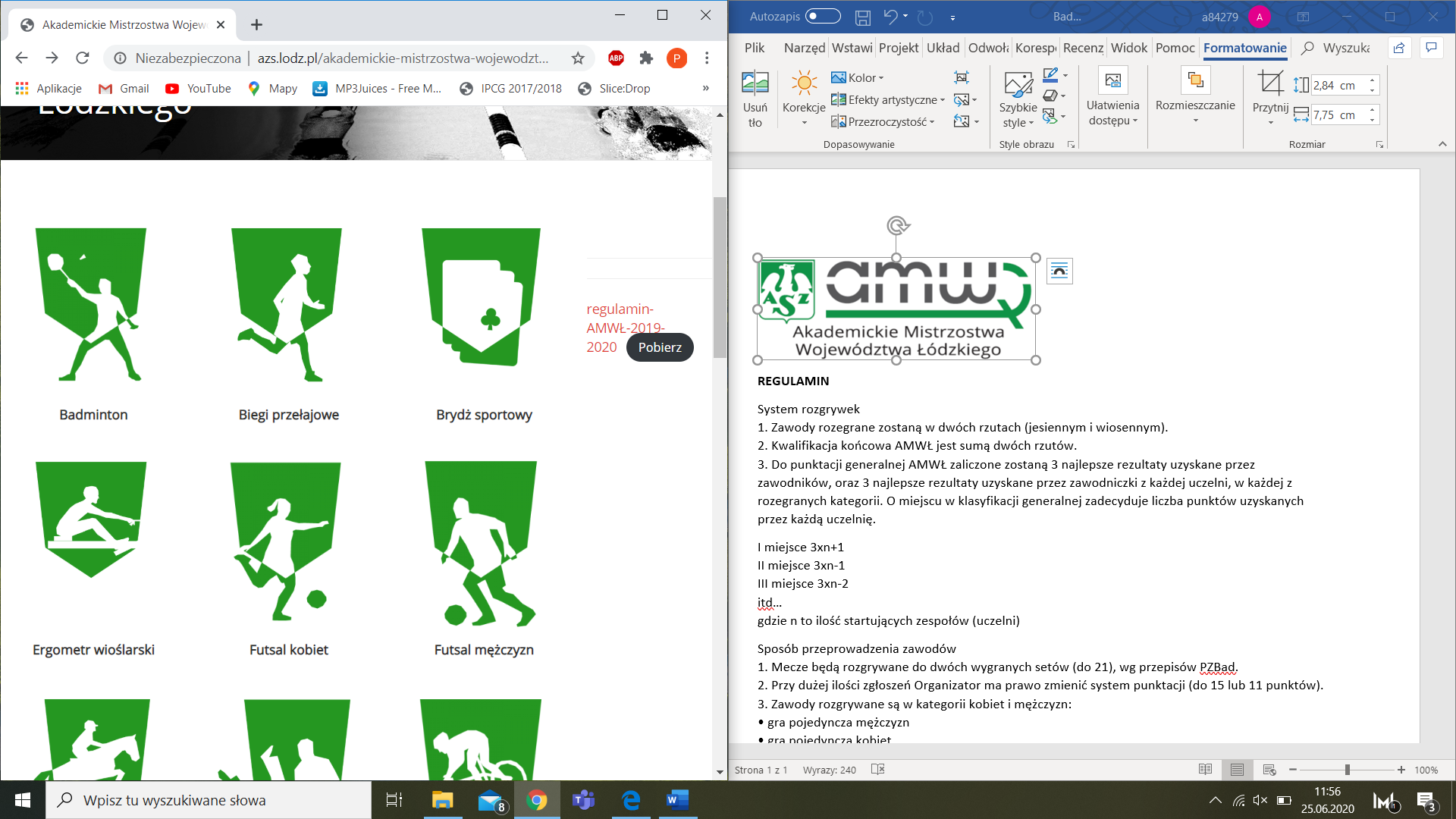 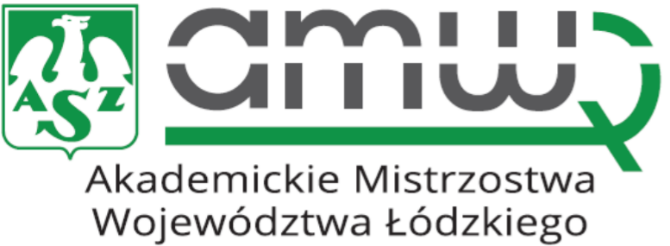 REGULAMIN	System rozgrywek.
1. Zawody rozegrane zostaną w dwóch rzutach (jesiennym i wiosennym).
2. Kwalifikacja końcowa AMWŁ jest sumą dwóch rzutów.
3. Do punktacji generalnej AMWŁ zaliczone zostaną 3 najlepsze rezultaty uzyskane przez zawodników, oraz 3 najlepsze rezultaty uzyskane przez zawodniczki z każdej uczelni, w każdej z rozegranych kategorii. O miejscu w klasyfikacji generalnej zadecyduje liczba punktów uzyskanych przez każdą uczelnię.I miejsce 3xn+1
II miejsce 3xn-1
III miejsce 3xn-2 itd…gdzie n to ilość startujących zespołów (uczelni)Sposób przeprowadzenia zawodów.
1. Mecze będą rozgrywane do dwóch wygranych setów (do 21), wg przepisów PZBad.
2. Przy dużej ilości zgłoszeń Organizator ma prawo zmienić system punktacji (do 15 lub 11 punktów).
3. Zawody rozgrywane są w kategorii kobiet i mężczyzn:
• gra pojedyncza mężczyzn
• gra pojedyncza kobiet
Dodatkowo poza punktacją AMWŁ rozegrane będą następujące kategorie:
• gra podwójna mężczyzn
• gra podwójna kobiet
• gra mieszana
4. Aby dana kategoria została rozegrana musi zgłosić się do niej minimum 3 zawodników/3 pary deblowe.
5. Zawody rozegrane zostaną w formie turnieju.
6. W zależności od ilości zgłoszeń turniej może zostać rozegrany w systemie:
• grupowym
• grupowo-pucharowym
• pucharowym
7. Każda uczelnia ma prawo zgłosić do zawodów dowolną ilość zawodników.
8. Zawodnik może rozegrać turniej maksymalnie w dwóch grach.Uwagi końcowe
1. W zawodach obowiązują przepisy gry PZBad.
2. Pozostałe przepisy określa regulamin ogólny AMWŁ.
3. Każdy zawodnik powinien posiadać ze sobą strój sportowy oraz obuwie halowe o jasnej podeszwie.
4. Organizator zapewnia lotki syntetyczne i rakiety (w ograniczonej ilości). 